Exhibit A: Map of Corridor to be Preserved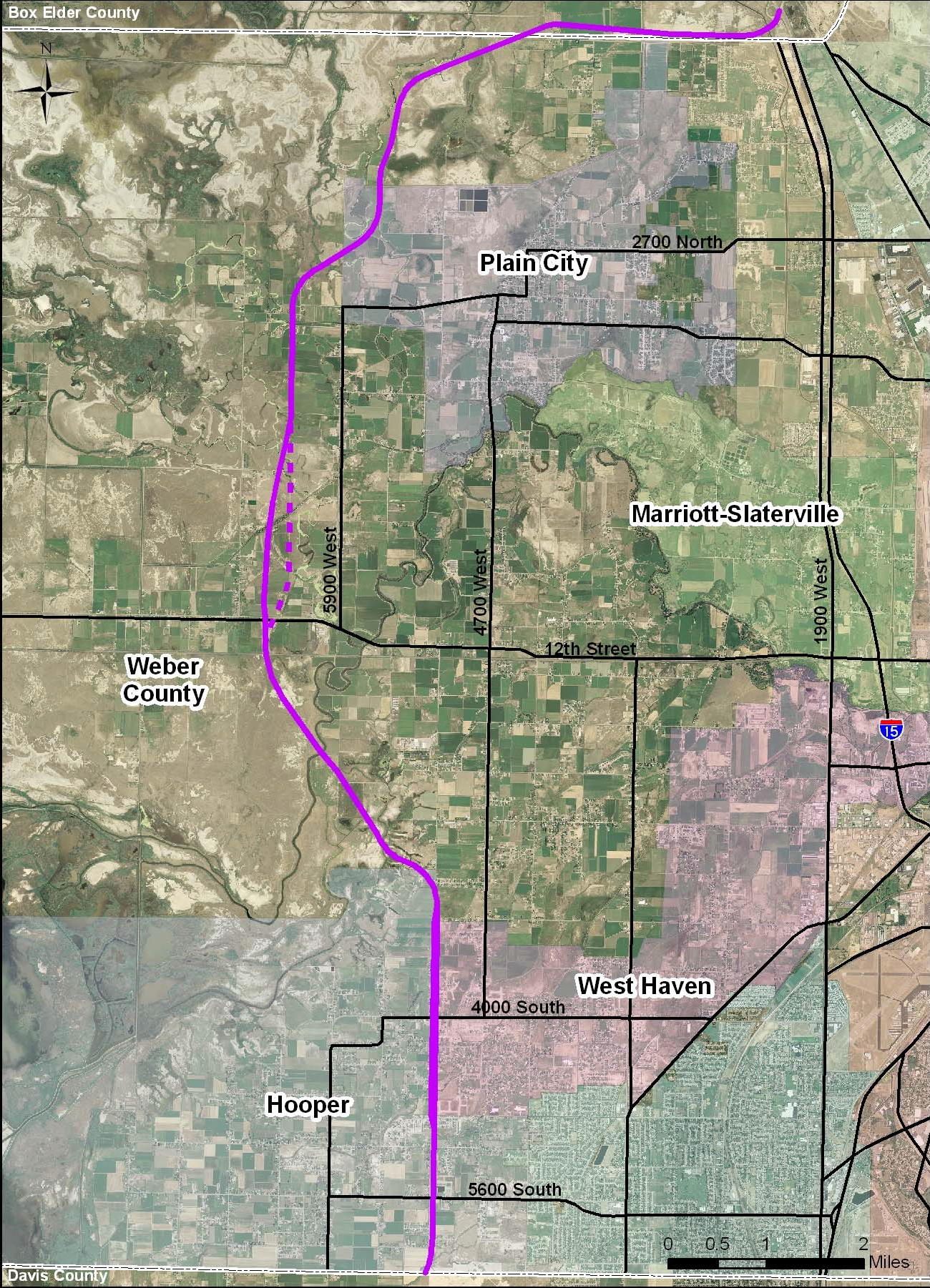 